   Exma. Senhora                  Diretora de Serviços de Educação ArtísticaDe acordo com o plano de intervenções artísticas da Equipa de Animação, conforme combinado telefonicamente, vimos confirmar a intervenção artística / animação para o dia       do mês de       de      , para um grupo de       crianças.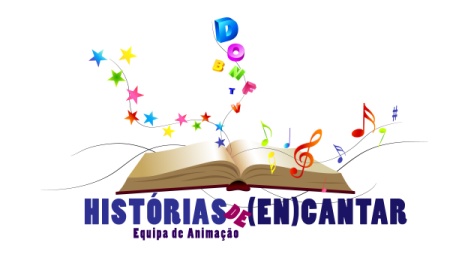 Local (sala, etc.,)     Para futuro esclarecimento, informo que o(a) educador(a) deste estabelecimento, responsável por acompanhar a vossa ação é:Nome:      	Contacto:                                                                                    Atenciosamente, Telefone: 291 766 289E-mail: equipaanimacao.dsea@edu.madeira.gov.ptEstabelecimento de educação e ensino:Estabelecimento de educação e ensino:Estabelecimento de educação e ensino:Telefone:Email:Email:Horário(Favor assinalar o horário agendado no plano)Grupo alvoIdade das crianças(assinalar o grupo)Número de criançasHora:      Pré-escolar3 anos 4 anos 5 anos Hora:      Pré-escolar3 anos 4 anos 5 anos Hora:      Pré-escolar3 anos 4 anos 5 anos N.º entradaData